Европейские стандарты защиты от падения с высоты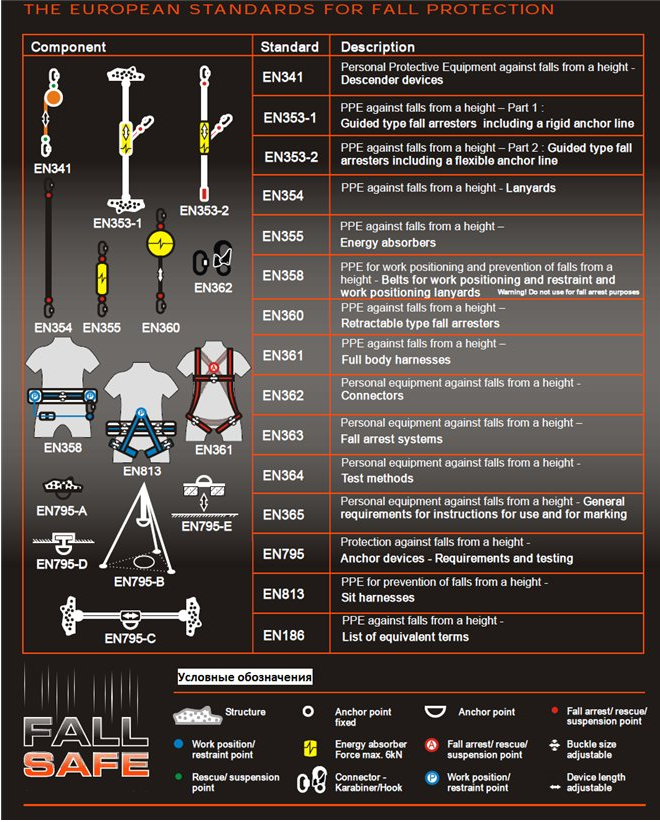 